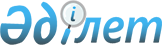 Об утверждении Положения о комиссии по распределению на работу молодых специалистов и лиц, обучавшихся в докторантуре по программам подготовки докторов философии (PhD) и докторов по профилю на основе государственного образовательного заказаПриказ Министра науки и высшего образования Республики Казахстан от 11 апреля 2024 года № 163
      В соответствии с пунктом 2 статьи 54 Закона Республики Казахстан "Об образовании", пунктом 7 Положения о Министерстве науки и высшего образования Республики Казахстан, утвержденного постановлением Правительства Республики Казахстан от 19 августа 2022 года № 580 "О некоторых вопросах Министерства науки и высшего образования Республики Казахстан" и пунктами 11 и 16 Правил направления специалиста на работу, возмещения расходов, понесенных за счет бюджетных средств, предоставления права самостоятельного трудоустройства, освобождения от обязанности или прекращения обязанности по отработке гражданами Республики Казахстан, обучавшимися на основе государственного образовательного заказа, утвержденных приказом исполняющего обязанности Министра науки и высшего образования Республики Казахстан от 11 августа 2023 года № 403, ПРИКАЗЫВАЮ:
      1. Утвердить прилагаемое Положение о комиссии по распределению на работу молодых специалистов и лиц, обучавшихся в докторантуре по программам подготовки докторов философии (PhD) и докторов по профилю на основе государственного образовательного заказа согласно приложению.
      2. Комитету высшего и послевузовского образования Министерства науки и высшего образования Республики Казахстан довести настоящий приказ до сведения организаций высшего и (или) послевузовского образования и научных организаций в области здравоохранения. 
      3. Контроль за исполнением настоящего приказа возложить на курирующего вице-министра науки и высшего образования Республики Казахстан.
      4. Настоящий приказ вводится в действие по истечении десяти календарных дней после дня их первого официального опубликования. Положение о комиссии по распределению на работу молодых специалистов и лиц, обучавшихся в докторантуре по программам подготовки докторов философии (PhD) и докторов по профилю на основе государственного образовательного заказа Глава 1. Общие положения
      1. Настоящее Положение о комиссии по распределению на работу молодых специалистов и лиц, обучавшихся в докторантуре по программам подготовки докторов философии (PhD) и докторов по профилю на основе государственного образовательного заказа (далее – Положение) разработано в соответствии с пунктом 2 статьи 54 Закона Республики Казахстан "Об образовании" (далее – Закон), пунктом 7 Положения о Министерстве науки и высшего образования Республики Казахстан, утвержденного постановлением Правительства Республики Казахстан от 19 августа 2022 года № 580 "О некоторых вопросах Министерства науки и высшего образования Республики Казахстан", и пунктами 11 и 16 Правил направления специалиста на работу, возмещения расходов, понесенных за счет бюджетных средств, предоставления права самостоятельного трудоустройства, освобождения от обязанности или прекращения обязанности по отработке гражданами Республики Казахстан, обучавшимися на основе государственного образовательного заказа, утвержденных приказом исполняющего обязанности Министра науки и высшего образования Республики Казахстан от 11 августа 2023 года № 403 (далее – Правила) и определяет деятельность Комиссии по распределению на работу молодых специалистов и лиц, обучавшихся в докторантуре по программам подготовки докторов философии (PhD) и докторов по профилю на основе государственного образовательного заказа (далее – Комиссия), создаваемой при организациях высшего и (или) послевузовского образования Республики Казахстан (далее – ОВПО) и научных организациях в области здравоохранения (далее – НООЗ), в которых завершают обучение молодые специалисты и лица, обучавшиеся в докторантуре по программам подготовки докторов философии (PhD) и докторов по профилю на основе государственного образовательного заказа.
      2. Комиссия создается в целях распределения и направления на работу либо в карьерные центры для постановки на учет в качестве лиц, ищущих работу, молодых специалистов и лиц, обучавшихся в докторантуре по программам подготовки докторов философии (PhD) и докторов по профилю на основе государственного образовательного заказа.
      3. Основными задачами Комиссии являются:
      1) распределение на работу молодых специалистов текущего года выпуска;
      2) распределение на работу лиц, обучавшихся на основе государственного образовательного заказа в докторантуре по программам подготовки докторов философии (PhD) и докторов по профилю текущего года выпуска;
      3) повторное распределение молодых специалистов и лиц, обучавшихся в докторантуре по программам подготовки докторов философии (PhD) и докторов по профилю на основе государственного образовательного заказа, в случаях и по основаниям, предусмотренным Правилами, в том числе выпускников предыдущих лет;
      4) направление молодых специалистов и лиц, обучавшихся в докторантуре по программам подготовки докторов философии (PhD) и докторов по профилю на основе государственного образовательного заказа, в карьерные центры для постановки на учет в качестве лиц, ищущих работу (безработных) в случае отсутствия вакантных рабочих мест на момент распределения;
      5) освобождение от отработки молодых специалистов и лиц, обучавшихся в докторантуре по программам подготовки докторов философии (PhD) и докторов по профилю на основе государственного образовательного заказа, в случаях и по основаниям, предусмотренным Законом и Правилами;
      6) предоставление отсрочки от исполнения обязанности по отработке в случаях и по основаниям, предусмотренным Правилами.
      4. Для реализации возложенных задач Комиссия в пределах своей компетенции осуществляет следующие функции:
      1) проводит заседания Комиссии в целях распределения на работу выпускников ОВПО и НООЗ, повторного распределения, направления в карьерные центры для постановки на учет в качестве лица, ищущего работу (безработного), освобождения от отработки, предоставления отсрочки;
      2) запрашивает информацию, необходимую для распределения на работу молодых специалистов и лиц, обучавшихся в докторантуре по программам подготовки докторов философии (PhD) и докторов по профилю на основе государственного образовательного заказа, у выпускников, местных исполнительных органов областей, городов республиканского значения и столицы (далее – МИО), работодателей, оператора уполномоченного органа в области образования (далее – Оператор);
      3) запрашивает при необходимости информацию по распределенным на работу молодым специалистам и лицам, обучавшимся в докторантуре по программам подготовки докторов философии (PhD) и докторов по профилю на основе государственного образовательного заказа, у выпускников, МИО, работодателей, Оператора; 
      4) взаимодействует с МИО по сбору информации о потребности в кадрах;
      5) взаимодействует с потенциальными работодателями молодых специалистов и лиц, обучавшихся в докторантуре по программам подготовки докторов философии (PhD) и докторов по профилю;
      6) взаимодействует с уполномоченным органом в области науки и высшего образования по сбору информации об имеющихся вакансиях для лиц, обучавшихся в докторантуре по программам подготовки докторов философии (PhD) и докторов по профилю на основе государственного образовательного заказа;
      7) взаимодействует непосредственно с молодыми специалистами и лицами, обучавшимися в докторантуре по программам подготовки докторов философии (PhD) и докторов по профилю на основе государственного образовательного заказа, по вопросам распределения и направления на работу;
      8) взаимодействует с Оператором уполномоченного органа в области образования, осуществляющим функции по мониторингу и контролю отработки;
      9) рассматривает и предоставляет ответы на обращения физических и юридических лиц по вопросам распределения и работы Комиссии в установленные законодательством сроки.
      5. Состав Комиссии ежегодно утверждается приказом руководителя ОВПО или НООЗ, либо лицом, его замещающим, не позднее первых пяти рабочих дней с начала календарного года.
      6. В случае выхода из состава Комиссии одного из членов, новый член включается в состав Комиссии не позднее десяти рабочих дней со дня выбытия. Глава 2. Организация деятельности Комиссии
      7. В состав Комиссии входят:
      1) представители руководящего состава и работники ОВПО или НООЗ;
      2) представители МИО (по согласованию);
      3) представители отраслевых центральных исполнительных органов (министерств) или подведомственных им организаций, объединений (ассоциаций, союзов) работодателей, Национальной палаты предпринимателей Республики Казахстан "Атамекен", молодежных общественных объединений, органов студенческого самоуправления и иных организаций, связанных с вопросами трудоустройства и занятости (по согласованию).
      8. Комиссия состоит из председателя и заместителя председателя, не менее трех членов Комиссии и секретаря. Секретарь не является членом Комиссии.
      Обеспечение организационных вопросов деятельности Комиссии возлагается на секретаря, являющегося работником ОВПО или НООЗ, подотчетного непосредственно председателю Комиссии.
      9. Председатель Комиссии:
      1) осуществляет общее руководство за деятельностью Комиссии;
      2) председательствует на заседаниях Комиссии;
      3) планирует работу Комиссии;
      4) созывает заседания Комиссии;
      5) определяет и утверждает дату, время проведения, повестку заседаний с учетом предложения ее членов.
      10. Во время отсутствия (командировка, временная нетрудоспособность, отпуск) председателя Комиссии его функции выполняет заместитель председателя Комиссии.
      11. Члены Комиссии:
      1) рассматривают вопросы, подлежащие разрешению на заседаниях Комиссии;
      2) знакомятся с представленными на заседание Комиссии документами;
      3) выносят соответствующее решение, предусмотренное частью второй пункта 14 настоящего Положения.
      12. Секретарь Комиссии:
      1) запрашивает от соответствующих структурных подразделений, ответственных должностных лиц ОВПО или НООЗ и непосредственно от выпускников необходимые документы, подготавливает и представляет их на рассмотрение Комиссии;
      2) формирует повестку дня заседания Комиссии;
      3) оповещает членов Комиссии и выпускников о дате и месте проведения заседания Комиссии в срок не позднее, чем за десять рабочих дней до даты проведения заседания (при созыве внеочередных совещаний срок оповещения может быть сокращен до трех рабочих дней);
      4) ведет и оформляет протокол заседания Комиссии;
      5) осуществляет непосредственное взаимодействие с Оператором по направлению материалов по распределению и повторному распределению в установленные сроки и по иным вопросам, связанным с вопросами распределения и отработки.
      13. Заседание Комиссии считается правомочным при участии не менее двух третей членов Комиссии.
      14. Решения Комиссии принимаются открытым голосованием простым большинством голосов от числа присутствовавших на заседании его членов. При равенстве голосов принимается решение, за которое проголосовал председатель Комиссии (либо лицо, выполняющее его функции).
      Комиссия принимает одно из следующих решений:
      1) о направлении на работу;
      2) о направлении на постановку на учет в качестве лица, ищущего работу (безработного);
      3) об освобождении от обязанности по отработке;
      4) о предоставлении отсрочки;
      5) иное решение в зависимости от конкретных обстоятельств дела.
      При принятии решения Комиссия руководствуется нормами Закона, Правил, нормативными правовыми актами, регулирующими правоотношения в области науки и высшего образования, в социально-трудовой сфере и иными нормами гражданского законодательства.
      15. Заседание Комиссии оформляется протоколом (дополнительным протоколом в случае повторного распределения).
      Протокол заседания Комиссии подписывается членами Комиссии по результатам распределения на работу молодых специалистов и лиц, обучавшихся в докторантуре по программам подготовки докторов философии (PhD) и докторов по профилю на основе государственного образовательного заказа, и секретарем.
      Допускается оформление протокольного решения Комиссии в форме электронного документа, удостоверенного посредством электронных цифровых подписей присутствовавших на заседании председателя, заместителя председателя, членов и секретаря Комиссии.
      Комиссия ежегодно предоставляет Оператору протоколы Комиссии по распределению и материалы по распределению, в том числе по повторному распределению, в бумажном и (или) электронном формате в сроки, установленные в пунктах 29 и 33 Правил. 
      Материалы по распределению включают в себя документы на бумажных и (или) электронных носителях:
      1) приказ о создании и утверждении состава Комиссии;
      2) протокол/дополнительный протокол комиссии по распределению;
      3) направление на работу или в карьерный центр;
      4) обязательство об отработке выпускника (при наличии);
      5) ходатайство работодателя или справка с места работы; 
      6) справки о бюджетных расходах, затраченных на обучение;
      7) документ (ы), обосновывающий (ие) освобождение от отработки;
      8) документ (ы), обосновывающий (ие) предоставление отсрочки;
      9) удостоверение личности гражданина Республики Казахстан (сканированная версия или копия);
      10) свидетельство о присуждении образовательного гранта (сканированная версия или копия);
      11) приказ о присуждении образовательного гранта;
      12) договор оказания образовательных услуг;
      13) выписки из приказов ОВПО о движении обучающихся;
      14) согласие обучающегося на обработку персональных данных (при наличии).
      16. Комиссия начинает свою работу с даты утверждения еҰ состава и действует в течение одного года.
      17. Заседания Комиссии проводятся ежегодно в очном или дистанционном формате для осуществления распределения выпускников текущего года в соответствии с академическим календарем, но не позднее 1 июля (первоначальное распределение).
      Очным заседанием является проведение Комиссией распределения и иных вопросов, связанных с распределением, в присутствии выпускников и членов комиссии (офлайн режим).
      Дистанционным заседанием является проведение распределения в удаленном формате с использованием информационно-коммуникационных технологий (в онлайн режиме) с обязательным подключением к видеоконференцсвязи всех заинтересованных лиц.
      Граждане Республики Казахстан, указанные в пункте 17 статьи 47 Закона, не явившиеся без уважительной причины в соответствующую комиссию по распределению, распределяются без их присутствия.
      Внеочередные заседания Комиссии созываются председателем по мере необходимости, включая проведение повторного распределения по основаниям, предусмотренным пунктом 31 Правил, в том числе в отношении выпускников предыдущих лет. Повторное распределение лиц, указанных в пункте 31 Правил, осуществляется в том же порядке, как и первоначальное распределение.
					© 2012. РГП на ПХВ «Институт законодательства и правовой информации Республики Казахстан» Министерства юстиции Республики Казахстан
				
      Министр 

С. Нурбек
Утверждено 
приказом Министра
науки и высшего образования
Республики Казахстан 
от "11" апреля 2024 года № 163